Тематическая неделя «Профессии» в старшей группе «Умка»  С 23 по 27 января в старшей группе «Умка» прошла  тематическая неделя «Профессии». В течение недели в группе рассматривали  буклеты, книги, альбомы о различных профессиях, беседовали о профессиях родителей. Разгадывали загадки, играли в  дидактические игры «Кому что нужно для профессии», «Что лишнее?», познакомились с произведением В. Маяковского «Кем быть?», конечно не остались в стороне сюжетно-ролевые игры.  С      Одна из любимых детских игр –  «Магазин». Детям нравится чувствовать себя продавцом, обслуживать покупателей. Обычная по содержанию, но требующая умения вживаться в ту или иную роль игра, дает возможность развивать творческие способности детей, их фантазию, развивать сюжет.        В пятницу провели беседу «Все профессии нужны! Все профессии важны!». В ходе беседы воспитанники группы пришли к выводу, что профессии не делятся на важные и неважные. Итогом нашей беседы стала стенгазета «Все профессии нужны! Все профессии важны!».Воспитатель: Печникова Н. Н.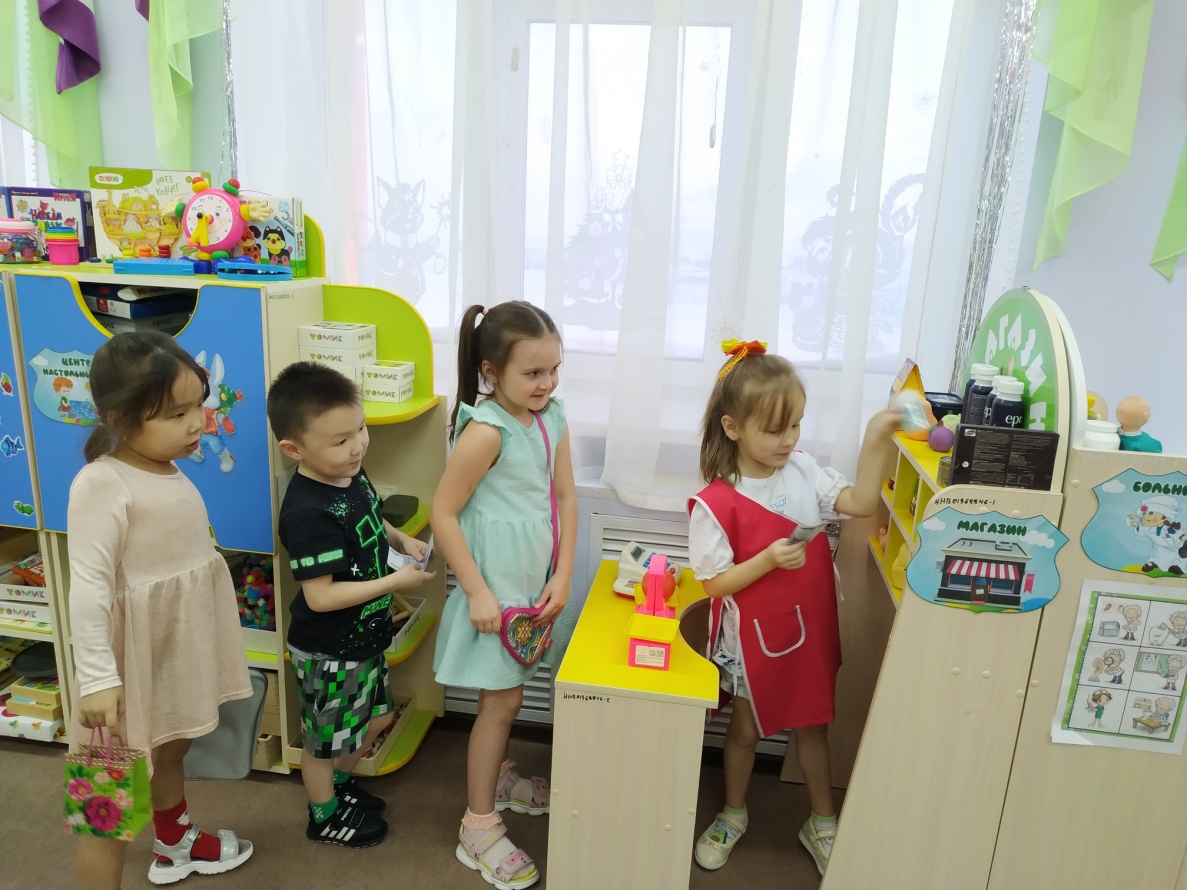 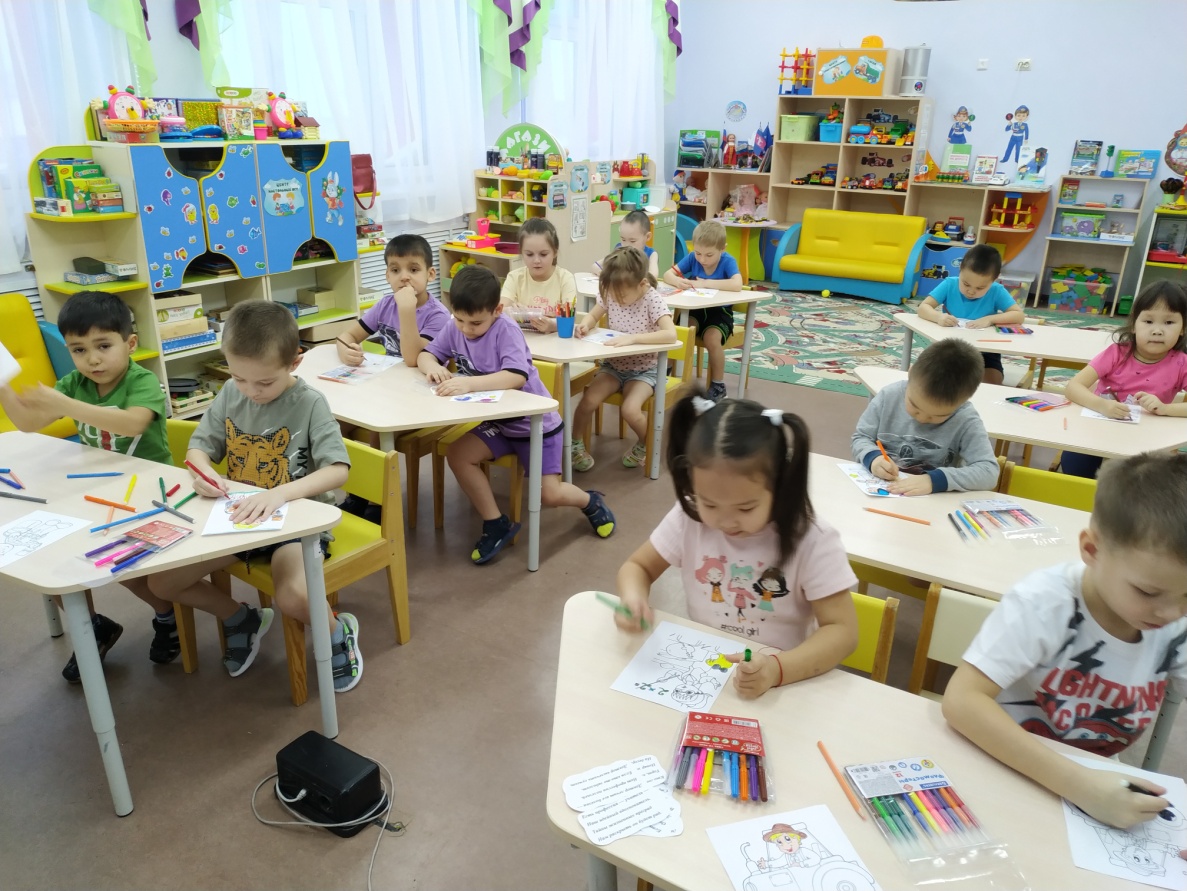 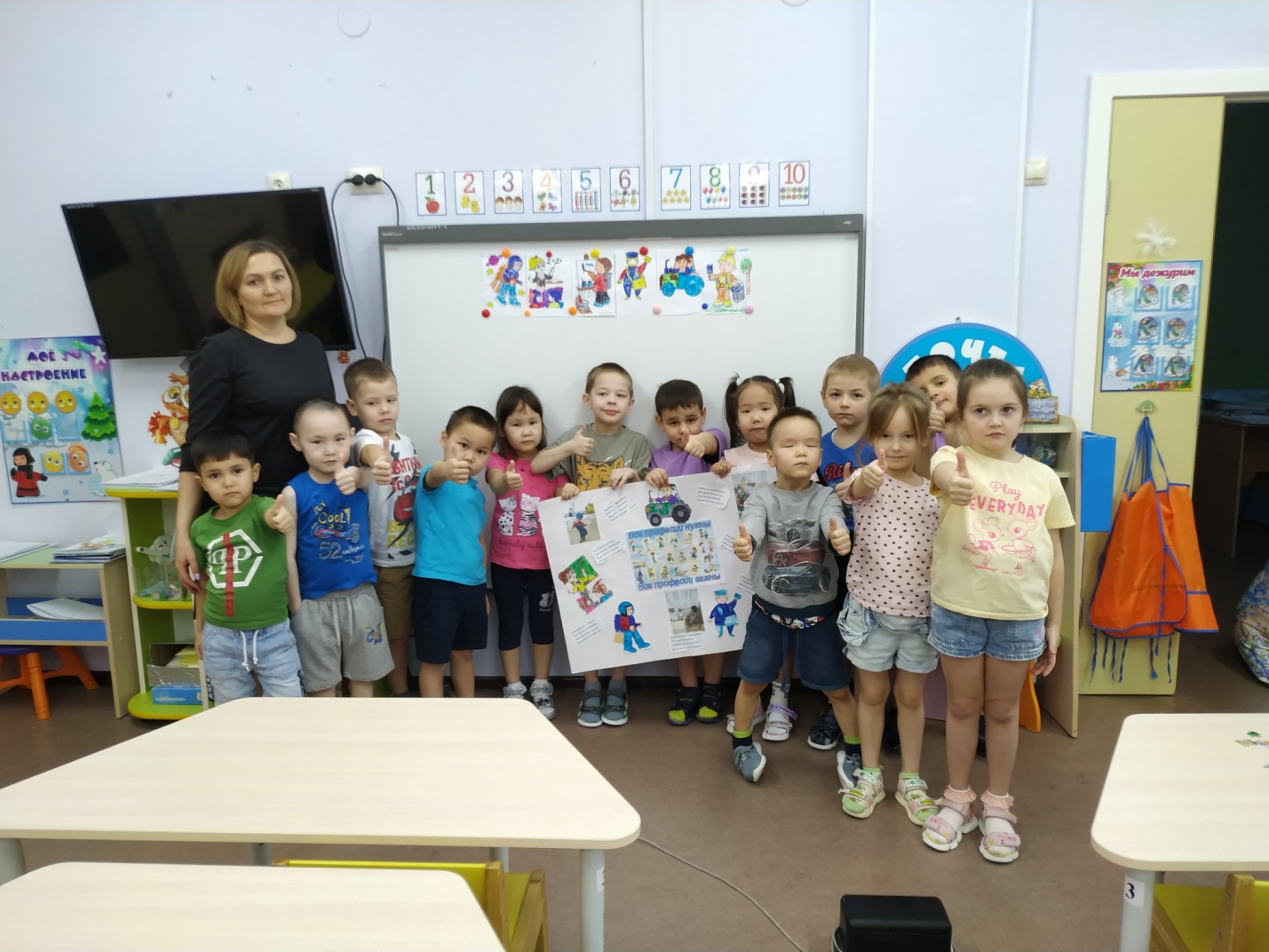 